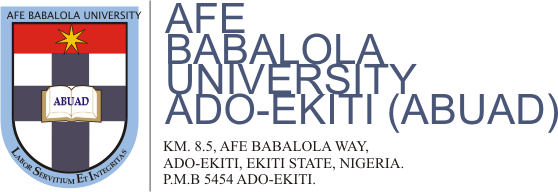 B.Sc COMPUTER SCIENCE PROGRAMMEDATA MANAGEMENT II (CSC 409)- PROJECT WORK AND TERM PAPERDesign software to manage students’ record in ABUAD. The GUI of the software must contain the following information.Full NameMatric NumberDepartmentProgrammeCollegeGenderDate of birthFather’s NameMother’s NameGuardian’s NameCurrent Passport Sized PhotographThe software must have: Both frontend and backendUse of password(s) where necessaryAttractive GUIDocument the step by step followed in achieving (a) above starting from programming language installation to the project work completion.Note: (i) For those intending to use Visual Basic, version earlier than VB 2010 is not allowed(ii) The developed software should be in flash thumb drive and must be submitted individually on or before 20th November, 2017.(iii) The resulting documentation should be in Ms-Word and must be submitted on or before the date above(iv) Create a “read me” file containing your name, matric number, department/programme, level and other information required of the developed software on your flash drive.